Carr’s Glen Primary School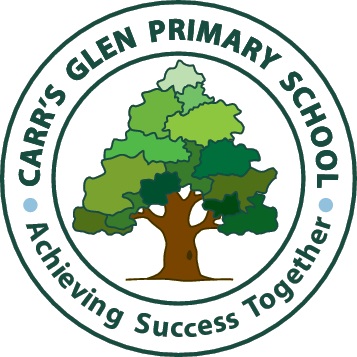 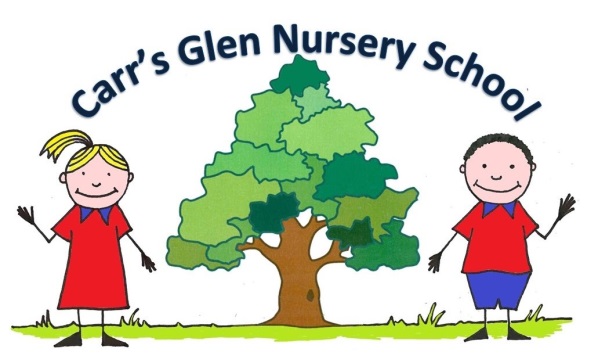 FREE online education resources (ideas taken and modified from Whiteabbey Primary with permission)A non-exhaustive list that might help those affected by school closures due to coronavirus, compiled by home educators. 
Feel free to share.BBC Learning
http://www.bbc.co.uk/learning/ This site is old and no longer updated and yet there's so much still available, from language learning to BBC Bitesize for revision. No TV licence required except for content on BBC iPlayer.Blockly
https://blockly.games
Learn computer programming skills - fun and free.Reading books – lots of fact books and topic bookshttps://readon.myon.co.uk/library/browse.htmlScratch
https://scratch.mit.edu/explore/projects/games/
Creative computer programmingTed Ed
https://ed.ted.com
All sorts of engaging educational videosNational Geographic Kids
https://www.natgeokids.com/uk/
Activities and quizzes for younger kids.Duolingo
https://www.duolingo.com
Learn languages for free. Web or app.Mystery Science
https://mysteryscience.com
Free science lessonsThe Kids Should See This
https://thekidshouldseethis.com
Wide range of cool educational videosCrash Course Kids
https://m.youtube.com/user/crashcoursekids
As above for a younger audienceiDEA Awards
https://idea.org.uk
Digital enterprise award scheme you can complete online. – More for Y6/7 and Secondary SchoolTinkercad
https://www.tinkercad.com
All kinds of making.Prodigy Maths
https://www.prodigygame.com
Is in U.S. grades, but good for UK Primary age.Cbeebies Radio
https://www.bbc.co.uk/cbeebies/radio
Listening activities for the younger ones.Nature Detectives
https://naturedetectives.woodlandtrust.org.uk/naturedetect…/
A lot of these can be done in a garden, or if you can get to a remote forest location!Oxford Owl for Home – Y2-6 should have received logins
https://www.oxfordowl.co.uk/for-home/
Lots of free resources for Primary ageGeography Games
https://world-geography-games.com/world.html
Geography gaming!Red Ted Art
https://www.redtedart.com
Easy arts and crafts for little onesThe Imagination Tree
https://theimaginationtree.com
Creative art and craft activities for the very youngest.Toy Theater
https://toytheater.com/
Educational online gamesDK Find Out
https://www.dkfindout.com/uk/…
Activities and quizzesTwinkl
https://www.twinkl.co.uk
This is more for printouts, and usually at a fee, but they are offering a month of free access to parents in the event of school closures.